П О С Т А Н О В Л Е Н И Е                                                                К А Р А Р  2019 елның  «15» апреле                                                              №429 2019-2021 еллар чорына Татарстан Республикасы Лениногорск муниципаль районы муниципаль торак фондыннан файдалану һәм сакланышына муниципаль контроль өлкәсендә хокук бозуларны профилактикалау программасын раслау турында2008 елның 26 декабрендәге  «Дәүләт контролен (күзәтчелеген) һәм муниципаль контрольне гамәлгә ашырганда юридик затларның һәм индивидуаль эшкуарларның хокукларын яклау турында»гы  294-ФЗ номерлы Федераль законның 8.2 статьясы нигезендә,   2018 елның 27 мартындагы 2нче номерлы Россия Федерациясе стратегик үсешенең төп юнәлеше буенча проект комитетының «Контроль һәм күзәтчелек эшчәнлеге реформасы» буенча утырышы беркетмәсе белән расланган закон тарафыннан саклана торган кыйммәтләргә зыян китерү куркынычын комплекслы профилактикалау стандартын гамәлгә ашыру максатларында, «Лениногорск муниципаль районы» муниципаль берәмлеге Башкарма комитетының 2018 елның 26 февралендәге 197нче номерлы карары белән расланган Муниципаль торак фондыннан файдалану һәм сакланышы буенча муниципаль контрольне гамәлгә ашыруның муниципаль функциясен үтәү буенча Административ регламент нигезендә, «Лениногорск муниципаль районы» муниципаль берәмлеге Башкарма комитеты КАРАР БИРӘ:1. 2019-2021 елларга Татарстан Республикасы Лениногорск муниципаль районының муниципаль торак фондыннан файдалану һәм сакланышына муниципаль контроль өлкәсендә хокук бозуларны профилактикалауның тәкъдим ителгән программасын расларга.2.Әлеге карарны Татарстан Республикасы рәсми хокукый мәгълүмат порталында -  http://pravo.tatarstan.ru адресы буенча һәм Лениногорск муниципаль районы рәсми сайтында урнаштырырга.  3. Әлеге карарның үтәлешен контрольдә тотуны үз артымда калдырамО.В.Куприянова5-45-80                            Расланды“Лениногорск муниципаль районы» муниципаль берәмлеге Башкарма комитеты карары белән2019 елның 15 апреле. № 4292019-2021 еллар чорына Татарстан Республикасы Лениногорск муниципаль районы муниципаль торак фондыннан файдалану һәм сакланышына муниципаль контроль өлкәсендә хокук бозуларны профилактикалау программасыПаспортБүлек 1. Контроль өлкәне анализлау һәм бәяләүЛениногорск муниципаль районы Башкарма комитеты җитәкчесенең 2017 елның 14 августындагы карары белән расланган «АрхГрадСтройКонтроль» муниципаль берәмлеге Уставы нигезендә Лениногорск муниципаль районы территориясендә муниципаль торак фондыннан файдалану һәм сакланышына муниципаль контроль өлкәсендә гамәлгә ашыру вәкаләтләре Лениногорск муниципаль районының «АрхГрадСтройКонтроль» муниципаль бюджет учреждениесенә йөкләнгән.Әлеге тикшерү предметы юридик затлар һәм шәхси эшкуарлар тарафыннан Лениногорск муниципаль районы территориясендә муниципаль торак фондыннан файдалану һәм сакланышына муниципаль контроль өлкәсендә законнарны үтәүне тикшереп тору өлкәсендә федераль норматив хокукый актлар, Татарстан Республикасының законнары һәм башка норматив хокукый актлары нигезендә билгеләнгән таләпләрне үтәү булып тора.«Дәүләт контролен (күзәтчелеген) һәм муниципаль контрольне гамәлгә ашырганда юридик затларның һәм индивидуаль эшкуарларның хокукларын яклау турында» 2008 елның 26 декабрендәге 294-ФЗ номерлы Федераль закон белән 2016 елның 1 гыйнварыннан бирле билгеләнә. 2018 елның 31 декабренә кадәр «Россия Федерациясендә кече һәм урта эшкуарлыкны үстерү турында» 2017 елның 24 июлендәге 209-ФЗ номерлы Федераль закон статьясы нигезләмәләре нигезендә кертелгән юридик затларга, индивидуаль эшмәкәрләргә карата, сәламәтлек саклау, мәгариф, социаль өлкәдә, җылылык белән тәэмин итү, электр энергетикасы, энергияне саклау һәм энергетика нәтиҗәлелеген арттыру өлкәсендә эшчәнлек төрләрен гамәлгә ашыручы юридик затлардан, индивидуаль эшкуарлардан тыш, тикшерүләр (планлы һәм планнан тыш) үткәрелмәде, планлы тикшерүләр өч елга ике һәм аннан да күбрәк тапкыр үткәрелергә мөмкин. Эшчәнлекнең мондый төрләре исемлеге һәм аларны планлы тикшерүләрнең вакытлылыгы Россия Федерациясе Хөкүмәте тарафыннан билгеләнә.2019 елга Лениногорск муниципаль районы территориясендә муниципаль торак фондыннан файдалану һәм сакланышына муниципаль контроль өлкәсендә гамәлгә ашыру буенча юридик затларга һәм шәхси эшмәкәрләргә планлы тикшерүләр үткәрү планына юридик затлар, шәхси эшмәкәрләр кертелмәгән.Лениногорск муниципаль районының Интернет мәгълүмати-телекоммуникация челтәрендә рәсми сайтында http://leninogorsk.tatarstan.ru муниципаль контроль бүлегендә муниципаль контроль предметы булган мәҗбүри таләпләрне үз эченә алган норматив актлар исемлеге урнаштырылган.Шуңа бәйле рәвештә контрольдә тотылырга тиешле өлкәләрдә комплекслы профилактик эш алып бару зарурлыгы ачык, аның барышында мәҗбүри таләпләрне үтәү буенча төп проблемалар бетереләчәк, бу әлеге өлкәдә муниципаль контрольне гамәлгә ашыру өлкәсендә хокук бозулар санын киметергә мөмкинлек бирәчәк, шул исәптән мәҗбүри таләпләрне тиешенчә аңлаганга бәйле мәгълүматны ачу стандартлары таләпләрен үтәү буенча да.Бүлек 2. Профилактика эшен үткәрүнең максатлары һәм бурычлары, шулай ук максатчан индикаторлар һәм программаның сыйфат һәм нәтиҗәлелек күрсәткечләреПрограмманы тормышка ашыру вакыты: 2019-2021 еллар чорлары.Лениногорск муниципаль районы территориясендә муниципаль торак фондыннан файдалану һәм сакланышына муниципаль контроль өлкәсендә максаты булып юридик затлар һәм шәхси эшмәкәрләр тарафыннан федераль норматив хокукый актлар, Татарстан Республикасы законнары һәм башка норматив хокукый актлары нигезендә билгеләнгән таләпләрне, шулай ук муниципаль хокукый актларда билгеләнгән таләпләрне үтәү тора.Лениногорск муниципаль районы территориясендә муниципаль торак фондыннан файдалану һәм сакланышына муниципаль контроль өлкәсендә өлкәсендә хокук бозуларны профилактикалау-түбәндәге төп максатларга ирешүгә юнәлдерелгән оештыру, мәгълүмати, хокукый һәм башка характердагы чараларны комплекслы гамәлгә ашыру системасы:Лениногорск муниципаль районы территориясендә муниципаль торак фондыннан файдалану һәм сакланышына муниципаль контроль өлкәсендә чараларын үткәргәндә контроль-күзәтчелек эшчәнлеге системасының үтә күренмәлелеген арттыру;Лениногорск муниципаль районы территориясендә муниципаль торак фондыннан файдалану һәм сакланышына муниципаль контроль өлкәсендә өлкәсендәге законнарның мәҗбүри таләпләрен юридик затлар һәм шәхси эшмәкәрләр тарафыннан бозуларны кисәтү;хокук бозуларны профилактикалау инфраструктурасын булдыру;Лениногорск муниципаль районы территориясендә муниципаль торак фондыннан файдалану һәм сакланышына муниципаль контроль өлкәсендәге законнарның мәҗбүри таләпләрен бозуга китерә торган гамәлдәге һәм потенциаль шартларны, сәбәпләрен һәм факторларны юкка чыгару;контрольдә тотучы субъектларга административ йөкләнешне киметү;юридик затларның һәм шәхси эшкуарларның социаль җаваплы, намуслы, хокукый тәртибен формалаштыру;Профилактик чаралар үткәрү түбәндәге бурычларны хәл итәргә мөмкинлек бирәчәк:мәҗбүри таләпләрне бозуга китерә торган сәбәпләрне, факторларны һәм шартларны ачыклау һәм бетерү, аларны бетерү һәм килеп чыгу куркынычын киметү ысулларын билгеләү;аерым контрольдә тотылырга тиешле субъектларның (объектларның) үзенчәлекләреннән һәм аларга бирелгән хәвеф-хәтәр дәрәҗәсеннән чыгып профилактик чараларның төрләренә, формаларына һәм интенсивлыгына карап билгеләү һәм бәяләү, әлеге факторларны исәпкә алып, профилактик чаралар үткәрү;профилактика эшен оештыру өчен кирәкле статистик мәгълүматлар төрләре исемлеген билгеләү һәм җыю.Муниципаль контроль органы вазыйфаи затының законда каралган вәкаләтләр чикләрендә мәҗбүри таләпләрне бозуны тикшергәндә ачыкланган очракта, ачыкланган бозуларны бетерү, аларны кисәтү буенча чаралар, шулай ук ачыкланган хокук бозуларга юл куйган затларны җаваплылыкка тарту буенча чаралар күрелә.Программаны гамәлгә ашыруның беренче этабы (2019 ел):Лениногорск муниципаль районы территориясендә муниципаль торак фондыннан файдалану һәм сакланышына муниципаль контроль өлкәсендә гамәлгә ашырганда мәҗбүри таләпләрне бозуларны профилактикалауга юнәлдерелгән чараларны оештыру һәм координацияләү өчен җаваплы вазыйфаи затны билгеләү;Лениногорск муниципаль районының рәсми сайтын комплекслы профилактикалау стандарты нигезендә эшләп бетерү;аның үтәлешен бәяләү Лениногорск муниципаль районы территориясендә муниципаль торак фондыннан файдалану һәм сакланышына муниципаль контроль өлкәсендә предметы булып торган мәҗбүри таләпләрне үз эченә алган норматив хокукый актлар яисә аларның аерым өлешләре исемлеген актуальләштерү, шулай ук тиешле норматив хокукый актлар текстлары;Россия Федерациясе Хөкүмәте тарафыннан расланган Мәгълүмат ачу стандартлары белән билгеләнгән мәҗбүри таләпләрне үтәү мәсьәләләре буенча физик, юридик затларга һәм шәхси эшмәкәрләргә мәгълүмат җиткерү;Лениногорск муниципаль районының рәсми сайтында 2019 елга юридик затларны һәм шәхси эшмәкәрләрне тикшерү планын урнаштыру;үткәрелгән тикшерүләр нәтиҗәләре турында Лениногорск муниципаль районының рәсми сайтында мәгълүмат урнаштыру;Лениногорск муниципаль районының рәсми сайтында Лениногорск муниципаль районы территориясендә муниципаль торак фондыннан файдалану һәм сакланышына муниципаль контроль өлкәсендә гамәлгә ашыруга кагылышлы мәгълүматларны, шулай ук хокук бозуларны профилактикалау чараларын урнаштыру һәм структурлаштыру.Программаны тормышка ашыруның икенче этабы (2020-2021 еллар.):профилактика эшчәнлеген башкару юлларын сыйфатлы яхшырту, киңәйтү һәм диверсификацияләү максаты белән профилактик эшчәнлекне аналитик тәэмин итү механизмнарын камилләштерү;комплекслы профилактикалау стандартында каралган профилактикалауның барлык инструментларын куллану;контроль-күзәтчелек эшчәнлеген гамәлгә ашыруның нәтиҗәлелегенә һәм нәтиҗәлелегенә профилактик чараларның йогынтысын бәяләү үткәрү.Бүлек 3. Инфраструктура булдыру, профилактик эш үткәрү белән бәйле программа чаралары исемлеге һәм аларны гамәлгә ашыру графигы     Программа чаралары аларны гамәлгә ашырганда барлыкка килергә мөмкин булган тискәре нәтиҗәләрне булдырмау буенча чаралар комплексын күздә тота.  Лениногорск муниципаль районы территориясендә муниципаль муниципаль торак фондыннан файдалану һәм сакланышына муниципаль контроль өлкәсендә өлкәсендә хокук бозуларны кисәтүгә юнәлдерелгән профилактик чараларны оештыру һәм үткәрү ел саен «Лениногорск муниципаль районы» муниципаль берәмлеге Башкарма комитеты җитәкчесе тарафыннан эшләнелә һәм раслана торган тиешле план-график нигезендә гамәлгә ашырыла.2019 елга профилактик чаралар планы-графигы2020-2021 елларга профилактик чараларның план-графигыКөтелгән нәтиҗә: торак законнары таләпләрен бозу санының кимүе.Бүлек 4. Программаны ресурслар белән тәэмин итү	Программа Лениногорск муниципаль районының " АрхГрадСтройКонтроль» муниципаль бюджет учреждениесе тарафыннан гамәлгә ашырыла. Эш урыннары интернетка тоташтырылган, «Консультант плюс» электрон белешмә хокукый системасы һәм мәгълүмат массивлары, текстлар, таблицалар, Microsoft Office, Excel, Outlook һәм башка коммуникация каналлары белән җиһазландырылган.Бүлек 5. Программаны гамәлгә ашыру механизмы«Лениногорск муниципаль районы» муниципаль берәмлеге Башкарма комитеты җитәкчесе – Залаков Наил Ринат улы программаны тормышка ашыру буенча барлык эшчәнлекне оештыру һәм координацияләү вәкаләтләре бирелә торган программаның җитәкчесе (координаторы) булып тора.Программа җитәкчесе профилактик эшне стратегик планлаштыруны гамәлгә ашыра, контрольдә тоту өлкәсендә җайга салуны үзгәртү буенча карарлар (тәкъдимнәр), контроль-күзәтчелек эшчәнлеге турында хисаплар, профилактик эшчәнлек турында документлар раслый.Программаның җаваплы башкаручысы – «АрхГрадСтройКонтроль» муниципаль берәмлеге директоры - Куприянова Оксана Викторовна.Программаның җаваплы башкаручысы контрольдә тоту өлкәсендә җайга салуны үзгәртү буенча карарлар (тәкъдимнәр), контроль-күзәтчелек эшчәнлеге турында хисаплар, профилактик эшчәнлек турында документлар әзерли.Бүлек 6. Программаның нәтиҗәлелеген бәяләүПрограмманы тормышка ашыруның көтелгән соңгы нәтиҗәләре:контрольдә тотылырга тиешле субъектларның аңлау дәрәҗәсен арттыру;закон тыңлаучан контрольдә тотылырга тиешле субъектларның өлешен арттыру;контроль-күзәтчелек органының профилактик чаралары системасын үстерү;профилактиканың төрле алымнарын гамәлгә кертү;Лениногорск муниципаль районы территориясендә Россия Федерациясе законнары таләпләрен бозуларны кисәтү буенча профилактик эшнең нәтиҗәлелеген арттыру;Лениногорск муниципаль районы территориясендә тикшерүләр оештыру һәм үткәрү юлы белән ачыкланган Россия Федерациясе законнары таләпләрен бозуның гомуми санын киметү;Россия Федерациясе законнарын бозуларны профилактикалау һәм кисәтү буенча Лениногорск муниципаль районының мәгълүмат белән тәэмин ителешен яхшырту;Лениногорск муниципаль районының гамәлгә ашырылу үзенчәлекләрен характерлаучы күрсәткечләр булып юридик затлар, шәхси эшмәкәрләр һәм гражданнар тарафыннан муниципаль торак фондыннан файдалану һәм сакланышы законнары өлкәсендә норматив актларның үтәлеше бозылмавы тора.____________ИСПОЛНИТЕЛЬНЫЙ КОМИТЕТ МУНИЦИПАЛЬНОГО  ОБРАЗОВАНИЯ «ЛЕНИНОГОРСКИЙМУНИЦИПАЛЬНЫЙ  РАЙОН»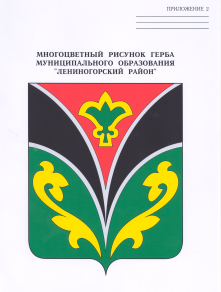 «ЛЕНИНОГОРСКМУНИЦИПАЛЬ РАЙОНЫ»МУНИЦИПАЛЬ  БЕРӘМЛЕГЕБАШКАРМА КОМИТЕТЫҖитәкче Н.Р.  ЗалаковПрограмманың исемеПрограмманың исеме2019-2021 еллар чорына Татарстан Республикасы Лениногорск муниципаль районы муниципаль торак фондыннан файдалану һәм сакланышына муниципаль контроль өлкәсендә хокук бозуларны профилактикалау программасы2019-2021 еллар чорына Татарстан Республикасы Лениногорск муниципаль районы муниципаль торак фондыннан файдалану һәм сакланышына муниципаль контроль өлкәсендә хокук бозуларны профилактикалау программасыПрограмманы эшкәртүнең хокукый нигезләре«Дәүләт контролен (күзәтчелеген) һәм муниципаль контрольне гамәлгә ашырганда юридик затларның һәм индивидуаль эшкуарларның хокукларын яклау турында” 2008 елның 26 декабрендәге 294-ФЗ номерлы Федераль закон;2018 елның 27 мартындагы 2 номерлы “Контроль һәм күзәтчелек эшчәнлеге реформасы” Россия Федерациясе стратегик үсешенең төп юнәлеше буенча проект комитеты утырышы беркетмәсе белән расланган закон тарафыннан саклана торган кыйммәтләргә зыян китерү куркынычын комплекслы профилактикалау стандарты;Административ хокук бозулар турында Россия Федерациясе кодексы 30.12.2001 №195-ФЗ;2006 елның 4 декабрендәге 200-ФЗ номерлы Россия Федерациясе Урман кодексы;Татарстан Республикасы Министрлар Кабинетының «Дәүләт контроле (күзәтчелеге) органнары һәм муниципаль контроль органнары тарафыннан юридик затларга һәм шәхси эшмәкәрләргә планлы тикшерүләр үткәрүнең еллык планнарын әзерләү кагыйдәләрен раслау турында» 2010 ел, 30 июнь, 489 нчы карары;Лениногорск муниципаль районы Башкарма комитеты җитәкчесе 14.08.2017 ел, №1071 карары белән расланган «АрхГрадСтройКонтроль» берәмлеге Уставы;«Лениногорск муниципаль районы» муниципаль берәмлеге Башкарма комитетының Лениногорск муниципаль районы территориясендә муниципаль урман контролен гамәлгә ашыру буенча административ регламентны раслау турында 2018 елның 26 февралендәге 197 номерлы карары;Программаны эшкәртүче“Лениногорск муниципаль районы» муниципаль берәмлеге башкарма комитетыМаксатларыЛениногорск муниципаль районы территориясендә муниципаль торак фондыннан файдалану һәм сакланышына муниципаль контроль өлкәсендә кысаларында чаралар үткәргәндә контроль-күзәтчелек эшчәнлеге системасының үтә күренмәлелеген арттыру;Лениногорск муниципаль районы территориясендә муниципаль торак фондыннан файдалану һәм сакланышына муниципаль контроль өлкәсендә өлкәсендәге законнарның мәҗбүри таләпләрен юридик затлар һәм шәхси эшмәкәрләр тарафыннан бозуларны кисәтү;закон тарафыннан саклана торган кыйммәтләргә зыян китерү куркынычын профилактикалау инфраструктурасын булдыру;Лениногорск муниципаль районы территориясендә муниципаль торак фондыннан файдалану һәм сакланышына муниципаль контроль өлкәсендә законнарының мәҗбүри таләпләрен бозуга китерә торган гамәлдәге һәм потенциаль шартларны, сәбәпләрен һәм факторларны юкка чыгару;закон тыңлаучан контрольдә тотылырга тиешле субъектларның өлешен арттыру.Бурычларымәҗбүри таләпләрне бозуга китерә торган сәбәпләрне, факторларны һәм шартларны ачыклау, аларның килеп чыгу куркынычын бетерү яки киметү ысулларын билгеләү;аерым контрольдә тотылырга тиешле субъектларның (объектларның) үзенчәлекләреннән һәм аларга бирелгән хәвеф-хәтәр дәрәҗәсеннән чыгып профилактик чараларның төрләренә, формаларына һәм интенсивлыгына карап билгеләү һәм бәяләү, әлеге факторларны исәпкә алып, профилактик чаралар үткәрү;профилактика эшен оештыру өчен кирәкле статистик мәгълүматлар төрләре исемлеген билгеләү һәм җыю;контрольдә тотылырга тиешле субъектка консультация бирү системасын булдыру, шул исәптән заманча мәгълүмати-телекоммуникация технологияләрен кулланып;Лениногорск муниципаль районы территориясендә муниципаль торак фондыннан файдалану һәм сакланышына муниципаль контроль өлкәсендә нәтиҗәлелегенә мониторинг оештыру һәм үткәрү;контроль-күзәтчелек органнарының контрольдә тотучы субъектлар белән үзара хезмәттәшлеген тәэмин итә торган электрон сервислар, шул исәптән профилактик чаралар үткәрүне тәэмин итә;җайга салынулы өлкә иминлеге проблемалары һәм профилактик эшнең агымдагы торышына бәйле башка бурычлар.Программаны тормышка ашыруның вакытлары һәи этаплары2019-2021елларФинанслау чыганакларыАгымдагы финанслау кысаларында республика һәм җирле бюджетлар акчалары хисабынаНәтиҗәләрЛениногорск муниципаль районы территориясендә муниципаль муниципаль торак фондыннан файдалану һәм сакланышына муниципаль контроль өлкәсендә бозуларны профилактикалау;закон тыңлаучан контрольдә тотылырга тиешле субъектларның өлешен арттыру;контроль-күзәтчелек органының профилактик чаралары системасын үстерү;профилактиканың төрле алымнарын гамәлгә кертү;контроль-күзәтчелек органы эчендә профилактик эш технологияләрен эшләү һәм гамәлгә кертү;контроль-күзәтчелек органы эшчәнлегенең ачыклыгын арттыру;контрольдә тотылырга тиешле субъектларның хокукый грамоталылыгын арттыру;контрольдә тотылырга тиешле субъектларның үз-үзен тотышына мотивация;Лениногорск муниципаль районы территориясендә закон таләпләрен бозуларны кисәтү буенча профилактик эшнең нәтиҗәлелеген арттыру;хокук бозуларны профилактикалау һәм кисәтү буенча Лениногорск муниципаль районының мәгълүмат белән тәэмин ителешен яхшырту;Лениногорск муниципаль районы территориясендә тикшерүләр оештыру һәм үткәрү юлы белән ачыкланган закон таләпләрен бозуның гомуми санын киметү.Программаның структурасыЛениногорск муниципаль районы территориясендә муниципаль торак фондын файдалану һәм саклауны гамәлгә ашыру функциясе кысаларында Лениногорск муниципаль районында мөстәкыйль җайга салу өлкәләре билгеләнмәгән, программаның ярдәмче программалары юк.№п/пПрофилактик чараларҮткәрү вакыты (вакыты)Үткәрелгән чараның көтелгән нәтиҗәләре1.Интернет мәгълүмати-телекоммуникация челтәрендә Лениногорск муниципаль районының рәсми сайтында актуальләштерү һәм урнаштыру: http://leninogorsk.tatarstan.ru үтәлүне бәяләү муниципаль контроль предметы булып торган мәҗбүри таләпләрне үз эченә алган норматив хокукый актлар яисә аларның өлешләренЕл дәвамында, йә норматив хокукый актларга үзгәрешләр керткәндәТаләпләрне ирекле саклауны стимуллаштыруЮридик затларның һәм шәхси эшкуарларның норматив хокукый актларда билгеләнгән мәҗбүри таләпләрнең, шулай ук аларны сакламау куркынычларының үтәлеше турында хәбәрдарлыгын арттыру2.Юридик затларга һәм шәхси эшмәкәрләргә мәҗбүри таләпләрнең үтәлеше, шул исәптән Лениногорск муниципаль районының Интернет мәгълүмат-телекоммуникация челтәрендә эшләү һәм урнаштыру юлы белән хәбәр итү http://leninogorsk.tatarstan.ru мәҗбүри таләпләрне үз эченә алган норматив хокукый актлар яисә аларның өлешләре Исемлеге Мәҗбүри таләпләр кертелгән очракта гамәлдәге актларга үзгәрешләр кертелгән яңа норматив хокукый актларның эчтәлеге, аларның үз көченә керү вакыты һәм тәртибе турында фикерләр әзерләнеләКварталга кимендә 1 тапкырТаләпләрне ирекле саклауны стимуллаштыруЮридик затларның һәм шәхси эшкуарларның норматив хокукый актларда билгеләнгән мәҗбүри таләпләрнең, шулай ук аларны сакламау куркынычларының үтәлеше турында хәбәрдарлыгын арттыру3.Лениногорск муниципаль районы территориясендә муниципаль торак фондыннан файдалану һәм сакланышына муниципаль контроль өлкәсендә предметы булып торган законнарның мәҗбүри таләпләрен үтәү мәсьәләләре буенча массакүләм мәгълүмат чараларында һәм (яки) башка ысуллар белән аңлату эшләре алып баруКварталга кимендә 1 тапкырЮридик затларның һәм шәхси эшкуарларның норматив хокукый актларда билгеләнгән мәҗбүри таләпләрнең, шулай ук аларны сакламау куркынычларының үтәлеше турында хәбәрдарлыгын арттыру4.Лениногорск муниципаль районы территориясендә муниципаль торак фондыннан файдалану һәм сакланышына муниципаль контроль өлкәсендә гамәлгә ашыру тәҗрибәсен гомумиләштерү, шул исәптән аеруча еш очрый торган мәҗбүри таләпләрне бозу очраклары бүлеп бирү, мондый хокук бозуларны булдырмау максатларында контроль субъектлары тарафыннан кабул ителергә тиешле чараларга карата тәкъдимнәр әзерләүне дә кертепЕлга бер тапкырКонтроль-күзәтчелек эшчәнлегенең нәтиҗәлелеген һәм нәтиҗәлелеген арттыруЮридик затлар һәм шәхси эшкуарлар тарафыннан мәҗбүри таләпләрне бозу очраклары кимү5.Лениногорск муниципаль районының Интернет мәгълүмати-телекоммуникация челтәрендәге рәсми сайтында - http://leninogorsk.tatarstan.ru 2019 елга юридик затларны һәм шәхси эшмәкәрләрне тикшерү планын  урнаштыруЕллык тикшерүләр планы расланган көннеЮридик затларның һәм шәхси эшкуарларның мәгълүматлы булуын арттыру6.Лениногорск муниципаль районының рәсми сайтында " Интернет «мәгълүмати-телекоммуникация челтәрендә -   http://leninogorsk.tatarstan.ru юридик затлар һәм шәхси эшмәкәрләрне расланган план нигезендә үткәрелгән тикшерүләр нәтиҗәләре  урнаштыру Тикшерү актына кул куйганнан соң 10 эш көне эчендәМуниципаль контрольне тормышка ашырганда үткәрелә торган тикшерүләрнең исәбен, шулай ук аларның нәтиҗәләрен тәэмин итү№п/пПрофилактик чараларҮткәрү вакытыҮткәрелгән чараның көтелгән нәтиҗәләре1.Лениногорск муниципаль районының Интернет мәгълүмати-телекоммуникация челтәрендәге рәсми сайтында -http://leninogorsk.tatarstan.ru үтәлүне бәяләү Лениногорск муниципаль районы территориясендә муниципаль Урман контроле предметы булып торган мәҗбүри таләпләрне үз эченә алган актлар яисә аларның аерым өлешләрен урнаштыруИсемлекне, кирәк булганда, ел дәвамында, норматив хокукый актларга үзгәрешләр кертү буенча яңартуМәҗбүри таләпләрне ирекле саклауны стимуллаштыруЮридик затларның һәм шәхси эшкуарларның норматив актларда билгеләнгән мәҗбүри таләпләрне үтәү, шулай ук аларны сакламау куркынычларын үтәү турында хәбәрдарлыгын арттыру2.Юридик затларның һәм шәхси эшкуарларның норматив актларда билгеләнгән мәҗбүри таләпләрне үтәү, шул исәптән җитәкчелекләрне эшләү һәм бастырып чыгару, семинарлар һәм конференцияләр үткәрү, массакүләм мәгълүмат чараларында аңлату эшләре алып бару юлы белән хәбәрдарлыгын гамәлгә ашыруЕл буена(кирәк булганда)Мәҗбүри таләпләрне ирекле саклауны стимуллаштыруЮридик затларның һәм шәхси эшкуарларның норматив актларда билгеләнгән мәҗбүри таләпләрне үтәү, шулай ук аларны сакламау куркынычларын үтәү турында хәбәрдарлыгын арттыру3.Лениногорск муниципаль районы территориясендә муниципаль торак фондыннан файдалану һәм сакланышына муниципаль контроль өлкәсендә гамәлгә ашыру тәҗрибәсен гомумиләштерү, шул исәптән аеруча еш очрый торган мәҗбүри таләпләрне бозу очраклары бүлеп бирү, мондый хокук бозуларны булдырмау максатларында контроль субъектлары тарафыннан кабул ителергә тиешле чараларга карата тәкъдимнәр әзерләүне дә кертепҺәр елның II кварталы, IV кварталыЮридик затларның һәм шәхси эшмәкәрләрнең норматив хокукый актларда билгеләнгән мәҗбүри таләпләрнең, шулай ук аларны сакламау куркынычларының үтәлеше турында хәбәрдарлыгын арттыру4.Муниципаль хокукый актларда билгеләнгән мәҗбүри таләпләрне бозуга юл куймау турында кисәтүләрне 5,7 ст өлешләре нигезендә бирүне гамәлгә ашыру, әгәр башка тәртип федераль закон белән билгеләнмәгән булса.Даими, кирәк булгандаКонтроль-күзәтчелек эшчәнлегенең нәтиҗәлелеген һәм нәтиҗәлелеген арттыруЮридик затлар һәм шәхси эшкуарлар тарафыннан мәҗбүри таләпләрне бозу очраклары кимү